第１回理事会・議事録開催日程：令和２年４月２７日WEB会議(１９：３０〜２０：４５)司会：三田専務理事　　出席者　執行部１７名　　１．報告事項会長挨拶および報告　　　　　　　　　　　　　　　　　　　　　　　　　　　橋本会長４月　９日(木) 第１回横歯理事会　５月１４日(木)に延期県歯を通じて提供された医療用マスクの配布初回分は１９名の会員へ配布終了(マスク残数２４箱）４月１５日(水) 横歯より乳幼児健康診査今後の対応に関するアンケート調査へ、泉区歯科医師会理事会における調査報告書を添付し回答副 会 長（岩崎副会長）連携室　４月相談１件　依頼１件　石川先生副 会 長（相庭副会長）なし専    務   　泉区内未入会歯科医院に入会案内送付　いずみ台病院は書類の送付済みだが、進展なし《委員会報告》医療管理　 なし医療保険　 ４月　１日(水) 泉区診療報酬改定説明会及び県歯地区担報告会開催（Youtube配信）　　　　　　４月　６日(月）第１回泉瀬谷合同医療保険委員会（web会議）　　　　　　　　　　　　　　　　　今年度例会目玉資料検討、青本抄読　　　　　 ４月１４日(火) 泉区介護認定審査会学　　術　　なし学校歯科　　なし厚　　生　  なし広　　報　　なし地域医療　  ４月　９日(木) 泉区介護認定審査会　　　　　　４月２３日(木) 泉区介護認定審査会 地域保健　 　１．４月３日に泉区福祉保健センターより、６月４日実施予定の歯と口の健康週間事業に関して、泉区歯科医師会での実施の有無についての問い合わせが有り、理事会協議の結果、横浜市での中央行事が中止になったことから泉区においても中止の運びとなった。２．乳幼児健診に関して、緊急事態宣言が発令された４月７日に横浜市からの通達が有り、泉福祉保健センターとの協議の結果５月末まで休止となった。また、この件に関して会員宛に周知を行った。連    盟    なし２．協議及び承認事項会　　長　  なし副会長（岩崎副会長）　なし（相庭副会長）　なし専　　務　１．役員会承認事項　　　　　　　新型コロナウイルス感染症に対する助成金に関して・全会員一律１０万円の助成・実施は、６月頃（会費の引き落としをしている口座への振り込み）今回アンケートは無し２．専務承認事項Webex使用料：月額１，４９０円（年間消費税込で１９、６６８円）　　　　　 ３．協議事項　　　　　　　 泉区歯科医師会全体でのLINE活用について総会資料に関して（別添）医療管理　１．協議事項　なし２．承認事項  なし医療保険　１．協議事項　なし２．承認事項　５月１１日(月)第２回泉瀬谷合同医療保険委員会（Web会議）学　　術　１．協議事項　なし２．承認事項  救急医薬品の案内　承認学校歯科　１．協議事項　なし２．承認事項  なし厚　　生　１．協議事項　今年度の事業について。コロナの状況に応じて対応２．承認事項　なし広　　報　１．協議事項　なし２．承認事項　なし地域医療　１．協議事項(継続協議)　　　　　１）嚥下内視鏡に関して　            VE取扱説明会→動画を会員に公開計画中２）災害医療　LINEグループ作成継続　　　　　　　情報収集班・巡回診療班 各班長にLINEグループメンバー形成いただく３）国際親善総合病院周術期協力歯科医院対応研修会等開催勉強会開催に関して継続協議必要４）県立がんセンター歯科口腔外科光永先生に周術期関連に関する紹介のお願い勉強会開催に関して継続協議必要　　　　　２．承認事項　なし地域保健　１．協議事項　なし２．承認事項　なし連　　盟　１．協議事項　なし２．承認事項　なし                      次回理事会　５月３０日（土）　　　　Web会議１８：３０〜泉 区 歯 科 医 師 会令和２年度第 １ 回 定 時 総 会議  案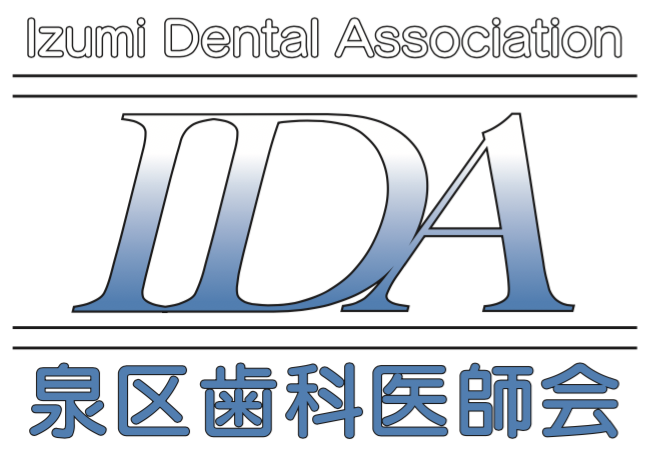 令和２年５月３０日令和元年度決算総会次　第１．会長挨拶　　会員の先生方におかれましては、政府の新型コロナウイルス感染症非常事態宣言を受けて、医療防護用品の不足やスタッフの就業形態の変化等、多方面で不安な日々をお過ごしのことと存じます。歯科医療は飛沫による感染リスクが高いという懸念から、患者さん側に受診抑制の意識が起こっていることも現実です。このような状況の中ですが、会員同士の情報交換、相互扶助が大切であり、地域歯科医師会の存在意義が試される時であると痛感しております。スタンダードプリコーションを厳守して、我々が絶対に感染しないという意識を持ち、仕事以外の外出は避け、健康に留意し、日々の情報収集も必要です。また、収集した情報が間違っていないか会員のメーリングリスト等で確かめることもお勧めしたいと思います。さて、この度、泉区歯科医師会発足以来初めてとなります議決権行使書による、会場に集まらない定時総会の開催となりました。これより令和元年度事業報告、収支決算、令和２年度事業計画案、収支予算案を上程させていただきます。十分にご審議をいただきました後にご承認を賜りますようよろしくお願い申し上げます。　　　　　　　　　　　　　　　　　　　　　　　　泉区歯科医師会　会長　橋本　和喜２．報告１）会務報告２）会議報告３）活動報告３．議事第１号議案：泉区歯科医師会令和元年度収入支出決算の承認を求むる件４．その他２．報告１）会務報告　〈令和２年３月３１日現在〉（１）会員　５９名①　会員状況（敬称略）１種会員　　５５名　（免除会員　３名）（新入会員　１名　湯原　勘丞）２種会員　　　４名　３種会員　　　０名　退会会員  　　０名　物故会員　　　１名  富所　文夫（２）会議令和元年度総　会　　　　　　（　１回）役員会　　　　　　（　６回）理事会　　　　　　（１１回）委員会広報委員会　　　　（　２回）厚生委員会　　　　（　５回）学術委員会　　　　（　２回）医療保険委員会　　（１５回）医療管理委員会　　（　１回）地域保健委員会　　（　１回）学校歯科委員会　　（　１回）地域医療委員会　　（  １回）特別委員会　　　　（　３回）（３）泉区歯科医師会 会員数および正味財産推移（会員数の（ ）は免除会員数）                                                               （単位　円）　２）会議報告　〈令和　２年３月３１日現在〉総会　第１回定時総会　開催日程：令和１年　５月２５日（土）役員会第１回役員会　開催日程：平成３１年　４月１３日（土）第２回役員会　開催日程：平成３１年　４月２０日（土）第３回役員会　開催日程：令和　１年　６月１２日（水）第４回役員会　開催日程：令和　１年１２月２０日（金）第５回役員会　開催日程：令和　１年１２月２７日（金）第６回役員会　開催日程：令和　２年　１月２９日（水）理事会第１回理事会　開催日程：平成３１年　４月２２日（月）第２回理事会　開催日程：令和　１年　５月２５日（土）第３回理事会　開催日程：令和　１年　６月２１日（金）第４回理事会　開催日程：令和　１年　７月２９日（月）第５回理事会　開催日程：令和　１年　８月３０日（金）第６回理事会　開催日程：令和　１年　９月２７日（金）第７回理事会　開催日程：令和　１年１０月２８日（月）第８回理事会　開催日程：令和　１年１１月２５日（月）第９回理事会　開催日程：令和　２年　１月１１日（土）第10回理事会（WEB会議）開催日程：令和　２年　２月２５日（月）第11回理事会（WEB会議）開催日程：令和　２年　３月３０日（月）３）活動報告執行部令和１年　５月２３日（木）多職種連携推進会議（岩崎副会長）令和１年  ６月１３日（木）第１回事例検討会（岩崎副会長）令和１年  ６月２０日（木）横歯代議員会令和１年　７月１１日（木）横歯代議員会（岩崎副会長、相庭副会長、三田専務）令和１年　８月３０日（金）名簿発行令和１年　９月１８日（水）在宅医療連携室会議（岩崎副会長）令和１年　９月１８日（水）福祉保健センター連絡会（三役、担当理事）令和１年　９月２５日（水）泉区地域福祉計画策定・推進検討会（橋本会長）令和１年１０月　２日（木）第１回泉区災害医療連絡会議（三田専務・担当理事）令和１年１０月２４日（木）第２回事例検討会（岩崎副会長）令和１年１１月２７日（水）泉区地域福祉計画策定・推進検討会（橋本会長）令和１年１１月２７日（水）人材育成研修会（岩崎副会長）令和１年１２月１２日（木）県歯災害対策地区担（三田専務）令和２年　１月３０日（木）第２回泉区災害医療連絡会議（橋本会長・三田専務）令和２年　２月２４日（水）連携室講習会（岩崎副会長）令和２年　３月１９日（木）横歯代議員会（相庭副会長、三田専務）令和２年　３月１９日（木）県歯第２回医療保険地区担の泉区サテライト会場受信実験（岩崎副会長・学術理事）令和２年　３月２４日（火）連携室講習会（岩崎副会長）多職種連携推進会議、事例検討会は中止医科歯科連携令和２年　１月２９日（水）県立がんセンター光永先生、国際親善病院佐藤先生と周術期連携に関して令和２年　２月２０日（木）泉区医療機関のための防災研修会特別委員会令和１年　７月２７日（土）VEの導入に関して令和１年　９月２４日（火）福祉共済に関して令和１年１２月２３日（月）会則改定検討委員会活動報告医療管理委員会令和１年　７月１７日（水）第１回医療管理委員会令和１年　９月　４日（水）三区合同税務講習会令和２年　１月２２日（水）三区合同税務講習会医療保険委員会平成３１年４月　５日（金）第１回泉瀬谷合同医療保険委員会令和１年　５月１７日（金）第２回泉瀬谷合同医療保険委員会令和１年　６月　５日（水）Ｓｋｙｐｅ泉瀬谷合同医療保険委員会令和１年　６月２７日（木）第３回泉瀬谷合同医療保険委員会令和１年　７月１９日（金）第４回泉瀬谷合同医療保険委員会令和１年　７月２７日（土）例会（医保講習会）令和１年　８月２３日（金）第５回泉瀬谷合同医療保険委員会令和１年　９月　９日（金）第６回泉瀬谷合同医療保険委員会令和１年　９月１２日（木）県歯第１回医療保険地区担令和１年１０月２１日（月）第７回泉瀬谷合同医療保険委員会令和１年１１月１５日（金）第８回泉瀬谷合同医療保険委員会令和１年１２月　９日（月）第９回泉瀬谷合同医療保険委員会令和２年　１月２４日（金）第１０回泉瀬谷合同医療保険委員会 令和２年　２月１０日（月）第１１回泉瀬谷合同医療保険委員会令和２年　３月　２日（月）第１２回泉瀬谷合同医療保険委員会令和２年　３月　３日（火）第１回ストリーミングレクチャー令和２年　３月１１日（水）第２回ストリーミングレクチャー令和２年　３月１９日（木）県歯第２回医療保険地区担学術委員会令和１年　６月１７日（月）三区合同学術委員会令和１年１０月１５日（火）三区合同学術委員会令和１年１０月１９日（土）三区合同学術研修会令和２年　２月１０日（月）三区合同学術委員会令和２年　２月１０日（月）第1回学術委員会令和２年　２月１５日（土）三区合同学術研修会学校歯科委員会平成３１年４月１８日（木）学校保健会泉支部役員会令和１年　６月２７日（木）学校保健会泉支部総会令和１年　９月　５日（木）学校保健会泉支部役員会令和１年１０月２４日（木）学校保健会泉支部役員会令和１年１２月１２日（木）泉支部学校保健大会令和２年　１月２３日（木）学校保健会泉支部役員会令和２年　１月２３日（木）令和元年度学校歯科保健地区担当者協議会厚生委員会令和１年　７月２７日（土）納涼会令和１年１０月１６日（水）～１０月１７日（木）支部旅行令和１年１０月１７日（木）泉ゴルフ同好会令和１年１２月　７日（土）忘年会令和２年　２月　６日（木）医師会との親睦ゴルフ令和２年　２月　７日（金）医師会との親睦会広報委員会令和１年　６月　７日（金）タウンニュース社へ投稿・掲載令和１年　７月２４日（水）第１回広報委員会令和１年　７月２４日（水）横歯広報投稿令和１年　８月１３日（火）広報発行令和２年　２月２６日（水）第２回広報委員会令和２年　３月２５日（水）広報発行随時ホームページ更新、取材活動、毎月「横歯を支える１８区」への投稿県歯月報「地域展望」の原稿の投稿　年２回地域医療委員会令和１年　５月３０日（木）第１回泉区災害医療実務部会令和１年　７月　３日（水）第１回泉区地域福祉保健推進協議会令和１年　７月　４日（木）第２回泉区災害医療実務部会令和１年　７月　６日（土）歯科医療救護計画説明会令和１年　７月１１日（木）第１回地域医療委員会令和１年　８月　８日（木）第３回泉区災害医療実務部会令和１年　８月２０日（火）いずみ中央ケアプラザ講演令和１年　８月２９日（木）横浜市歯科医師会災害医療担当者協議会令和１年　９月１０日（火）訪問歯科健診事業説明会令和１年　９月１２日（木）第４回泉区災害医療実務部会令和１年　９月２１日（土）嚥下内視鏡検査の研修会令和１年１０月　３日（木）第１回泉区災害医療連絡会令和１年１１月１４日（木）第５回泉区災害医療実務部会令和１年１２月１１日（水）国際親善総合病院とのがん医科歯科連携勉強会令和２年　１月１６日（木）第６回泉区災害医療実務部会令和２年　１月２２日（水）第２回泉区地域福祉保健推進協議会地域保健委員会令和１年　５月１２日（日）令和元年度口腔がん検診地区担当者協議会令和１年　５月３０日（木）第１回横浜市要保護児童対策地域協議会泉区実務者会議令和１年　６月　６日（木）横浜市歯と口の健康週間事業令和１年　７月２３日（火）第１回地域保健委員会令和１年　７月２５日（木）歯周病予防教室令和１年　９月１８日（水）福祉保健センター連絡会令和１年　９月２５日（水）口腔がん検診事前研修会令和１年　９月２９日（日）口腔がん検診令和１年１１月　７日（木）令和元年度地域保健地区担当者会議連盟平成３１年４月２６日（金）県歯連盟選挙管理委員会令和１年　６月　１日（土）島村大参議院選挙決起大会令和１年　６月１３日（土）さかい学を育てる会令和１年　６月１９日（木）島村大応援演説会令和１年　７月１１日（木）横歯連盟理事会、評議員会令和１年　７月１７日（土）田中信次お手伝い令和１年　８月　１日（日）梶村祭お手伝い令和１年　８月２０日（火）梶村充との協議会（横歯連盟）令和１年　８月　６日（金）梶村祭打上げ令和１年１０月２４日（木）島村大を励ます会令和１年１１月　２日（土）さかい学「秋のつどい2019」瀬谷令和１年１１月　７日（木）さかい学を囲む会　忘年会令和１年１１月１３日（水）田中信次を育てる会令和１年１１月１８日（月）さかい学「秋のつどい2019」戸塚令和１年１１月２６日（火）田中信次選対解散会令和１年１１月２８日（木）県歯連盟デンタルミーティング令和１年１１月３０日（日）ふもと理恵を励ます会（横歯連盟理事として出席）令和１年１２月１２日（木）横歯連盟理事会、横歯全体委員会令和２年　１月　９日（木）横浜市社会福祉協議会、横歯新年会令和２年　１月１６日（木）県歯賀詞交歓会令和２年　２月　６日（木）県歯連盟新春の集い令和２年　２月１３日（木）横歯連盟理事会令和２年　２月２４日（祝）田中信次選対解散会令和２年　３月　１日（日）泉区自民党新年会（中止）令和２年　３月１９日（木）横歯連盟評議員会（紙面決議）３．議事第１号議案：泉区歯科医師会令和元年度収入支出決算の承認を求むる件令和元年度泉区歯科医師会会計報告自　平成３１年４月　１日至　令和　２年３月３１日以上の通り、報告いたします。令和２年４月１３日会計理事　渡部　徹　　　　　　印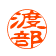 会計理事　小野　清一郎　印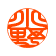 監査報告泉区歯科医師会令和１年度会計の収入支出に関する会計報告について監査の結果いずれも相違ないことを認めます。令和２年 ４月２０日監　　事　渡瀬　孝彦　　　印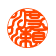 監　　事　高橋　信人　　　印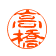 令和２年度予算総会次　第１．議事第１号議案：泉区歯科医師会令和２年度事業計画（案）の承認を求むる件第２号議案：泉区歯科医師会令和２年度予算（案）の承認を求むる件２．その他１）歯科医師会安定化基金の目的追加に関して２）福祉共済部給付金の内容変更に関して１．議事第１号議案：泉区歯科医師会令和２年度事業計画（案）の承認を求むる件令和２年度事業計画（案）　　　　　　　自　令和２年４月　１日至　令和３年３月３１日執行部（三役）　　　　　　　　　　　　　　　　　　　　　　　　　１．総会の開催・・・定時総会、臨時総会２．役員会の開催・・・随時３．理事会の開催・・・年間１１回４．例会の開催５．入会申請書・変更届・退会届等各種書類の保管管理６．総会資料作成７．役員会資料作成８．理事会資料作成９．各種議事録の作成管理10．会員名簿の管理11．各種書類の作成管理12．資料の配信13．ＭＬの管理14．各種会議場の手配15．災害時情報収集班管理16．県歯・横歯歯科医師連盟事業参加　　　関連政治団体との連携推薦議員及び関係議員への対応連盟事業の見直し他地区連盟関係者との連携その他会計理事　渡部理事・小野理事１．歳入管理２．歳出管理３．通帳管理４．各種振り込み等５．諸会費の管理６．福祉共済の管理　　　保険会社との連絡　　　給付金等７．役員会・理事会・例会等の支払い医療管理委員会　藤原理事１．講習会数回　　　税務講習会医療安全講習会医療経営等講習会その他の講習会２．委員会開催３．その他医療保険委員会　佐藤佑輔理事１．講習会数回　　　重要かつ高頻度な取り扱いに付き要点を取り纏めて分かりやすく解説する２．地区担数回３．審査会出向４．Ｑ＆Ａの対応５．個別事前指導６．各種資料作成７．委員会開催８．その他学術委員会　毛呂理事１．三区合同学術委員会２．泉区学術委員会開催３．三区合同学術研修会４．医科歯科連携研修会５．救急薬品管理および調達配布６．日歯生涯研修事業登録７．その他学校歯科委員会　本間理事１．保健大会２．学校歯科医管理 ３．スポーツマウスガードの啓蒙と研修会開催４．委員会開催５．その他 厚生委員会　吉野理事１．納涼会２．支部旅行３．泉ゴルフ同好会４．忘年会５．医師会との親睦ゴルフ６．医師会との親睦会７．委員会開催８．その他広報委員会　奥野理事１．広報誌作成（年２回）「泉歯新報」２．横歯会報・区タウン誌等への投稿３．ＨＰ管理４．委員会開催５．その他地域医療委員会　石川博之理事１．在宅歯科医療連携室運営管理（担当岩崎副会長）在宅歯科医療協力医　講習会４回２．多職種会議３回（泉区内）　　　育成会１回（泉区内）３．横歯への四半期報告４．在宅歯科医療協力医管理５．災害対策（担当三田専務理事）　　　担当者会議数回（泉区内）　　　災害時巡回歯科診療班管理　　　神奈川県警察協力歯科医師泉区災害医療連絡会（三師会＋区行政）６．周術期協力（国際親善総合病院等７．心身障害児者歯科診療事業協力医８．癌連携登録医管理９．糖尿病連携登録医10．福祉保健センター連絡会議11．委員会開催12．Web嚥下内視鏡検査の研修会催（内視鏡取り扱い動画を泉区会員の先生方にご視聴いただく）13．訪問歯科健診事業説明会14．嚥下内視鏡検査実技研修会15．国際親善総合病院・県立がんセンター歯科口腔外科とのがん医科歯科連携勉強会16．糖尿病歯周病重症化予防医科歯科連携事業の計画を盛り込む17．国際親善総合病院との退院時カンファレンス開催の計画を盛り込む18．心身障害児者歯科診療事業に関する泉区歯科医師会としての体制づくり計画を盛り込む19．その他地域保健委員会　新田兼久理事１．講習会２回　　　区民向け歯周病・オーラルフレイル対策等について２．福祉保健センター事業への協力３．福祉保健センター連絡会議４．乳幼児歯科健診協力医管理５．健康週間事業協力医管理６．委員会開催７．その他第２号議案：泉区歯科医師会令和２年度予算（案）の承認を求むる件泉区歯科医師会令和２年度収入支出予算書（案）　　　　　　　　　　　　　　　　　　　　　　　　　　　　自令和２年４月　１日至令和３年３月３１日２．その他１）歯科医師会安定化基金の目的追加に関して現在流行している感染症の対策として流行性感染症等の対策費用の項目を追加したことをご報告いたします。泉区歯科医師会 会則 付則９）安定化基金の運用目的に関しては次の通りとする。歯科医師会安定化基金の目的１．会務運営費用諸会議費用、講習会費用、施設費用、活動費用等２．災害対策費用自然災害、都市災害、人的災害、火災等３．流行性感染症等の対策費用基金からの支出は、理事会で議し決議する。施行　令和２年４月１日２）福祉共済部給付金の内容変更に関して今までの火災・人災による家屋の損壊に対して、給付していた火災・災害時給付金を、火災・自然災害・人災等と言うように、ほとんど賄えるように下記の通り内容を変更したことをご報告いたします。また、安定化基金の追加項目に合わせて流行性感染症等に対応する項目を追加いたします。泉区歯科医師会福祉共済部規約 細則１．１種・２種を問わず給付金は下記の通りとする。《現行》５）火災・災害時給付金（天災は除く）診療所・自宅を問わず（災害とは家屋の損壊を言う）一時見舞金として30,000円とするが、状況により臨時会費を徴収してこれに充てることがある。《変更後》５）災害時給付金（１）診療所及び自宅における、火災、自然災害、人災等による家屋の損壊に対して30,000円を支給する（２）損壊の状況によっては理事会に諮り、臨時会費を徴収して追加の見舞金を支給することがある《追加事項》　　６）流行性感染症等対策給付金（１）流行性感染症等において、会員またはスタッフ等の感染あるいは感染患者の来院等により医院の臨時休診等を余儀なくされた場合に支給する。（２）地域の感染拡大等によって生じる様々な事象に対応する場合に支給する。（３）支給の判断および額はその状況に応じ理事会で議し、決定する。（４）状況によって、臨時会費を徴収してこれに充てることがある。以下、箇条番号の繰り下げ施行　令和２年４月１日令和２年５月１日会員各位泉区歯科医師会　会長　橋本　和喜第１回定時総会のご案内　拝啓　新緑の候、先生方に於かれましては、益々ご健勝のこととお慶び申し上げます。また平素は、本会事業にご理解、ご協力を賜り誠にありがとうございます。　さて、先日お知らせいたしましたように、今般の新型コロナウイルス感染が収束する気配はまだ見られず、感染防止の観点から、今回は会場に集まるのではなく、資料を確認していただき同封の議決権行使書に必要事項を記入の上返信していただきます。質問は、お手数ではございますが歯科医師会のメーリングリストにてお願いいたします。　つきましては、お手数ではございますが、議決権行使書の決算総会および予算総会の各議案に対し、（賛・否）に〇印をつけ、署名捺印の上返信していただきますようお願い申し上げます。議事令和元年度決算総会第１号議案：泉区歯科医師会令和元年度収入支出決算の承認を求むる件令和２年度予算総会第１号議案：泉区歯科医師会令和２年度事業計画（案）の承認を求むる件第２号議案：泉区歯科医師会令和２年度予算（案）の承認を求むる件その他１）歯科医師会安定化基金の目的追加に関して２）福祉共済部給付金の内容変更に関して質問用メールアドレスIDA2019泉区歯科医師会ida2019izumikusikaisikai@googlegroups.com尚、質問は５月１０日（日）までにお願いいたします。数日以内に回答をします。また、質問が無かった場合は、１１日（月）にその旨お知らせをいたします。議決権行使書は、必ず署名捺印の上５月２３日（土）までに返信していただきますようお願いいたします。令和２年度　泉区歯科医師会第１回定時総会議事録日時：令和２年５月３０日（土）会員総数　　　　５９名議決権行使書　　○○名よって今総会は成立いたしました令和２年度第１回定時総会議事録署名人　　　　　　　　　　　　　　　　　　議事決算総会第１号議案：泉区歯科医師会令和１年度収入支出決算の承認を求むる件予算総会第１号議案：泉区歯科医師会令和２年度事業計画（案）の承認を求むる件第２号議案：泉区歯科医師会令和２年度予算（案）の承認を求むる件　　　 賛成○○名にてすべての議事について可決いたしました。署名　　　　　　　　　　　　　　　　　　